ContentAbstract	IIContent	IIIFigures	IVTables	VAbbreviations	VISymbols	VII1	Introduction	11.1	Problem Statement	11.2	Objective and Structure of the Thesis	12	Main Section	22.1	First Subsection	22.1.1	First Subsection on Third Level	22.1.2	Second Subsection on Third Level	22.2	Second Subsection	23	Another Main Section	34	Further Sections	45	Conclusion	55.1	Summary	55.2	Limitations and Further Research Needs	5References	VIIAppendix	VIIIDeclaration of Academic Integrity	IXFiguresFigure 1-1: FAU logo	3Figure 1-2: FAU logo small	3TablesTable 1-1: I am a table	3AbbreviationsBBN	Bundeseinheitliche BetriebsnummerCCG	Centrale für CoorganisationDFÜ	Datenfernübertragungdpi	dots per inchEAN	Europäische ArtikelnumerierungGoM	Grundsätze ordnungsmäßiger ModellierungVBA	Visual Basic for ApplicationsWWS	WarenwirtschaftssystemZfB	Zeitschrift für BetriebswirtschaftZuO	ZuordnungSymbolsa0	Initial payment in t = 0C	Capital valuedt	Deposit surplus in relation to ti	Target raten	Operating lifeq	Interest factor 1 + irs	Distance of step s from the margin in cm s	Step indext	Period indexIntroductionProblem Statement[Times New Roman or Arial, type size 12, 1.5 line spacing][…]Figure 1-1: FAU logo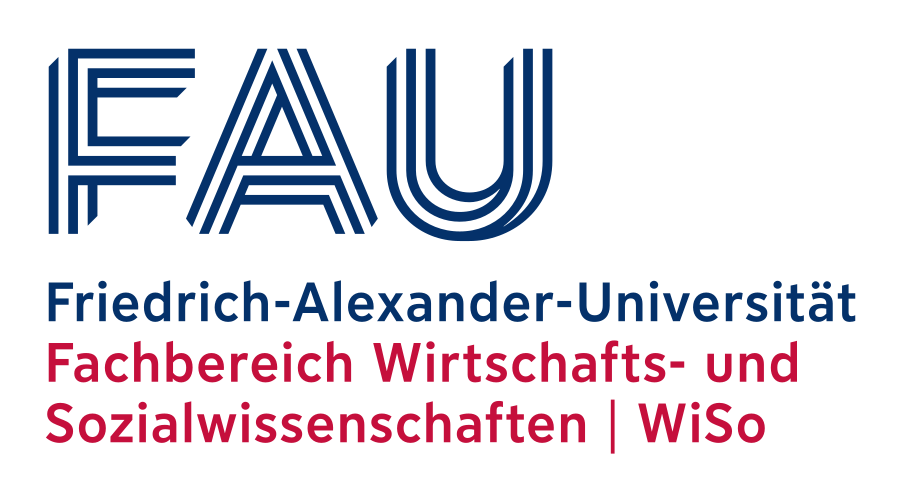 Source: […][…]Figure 1-2: FAU logo small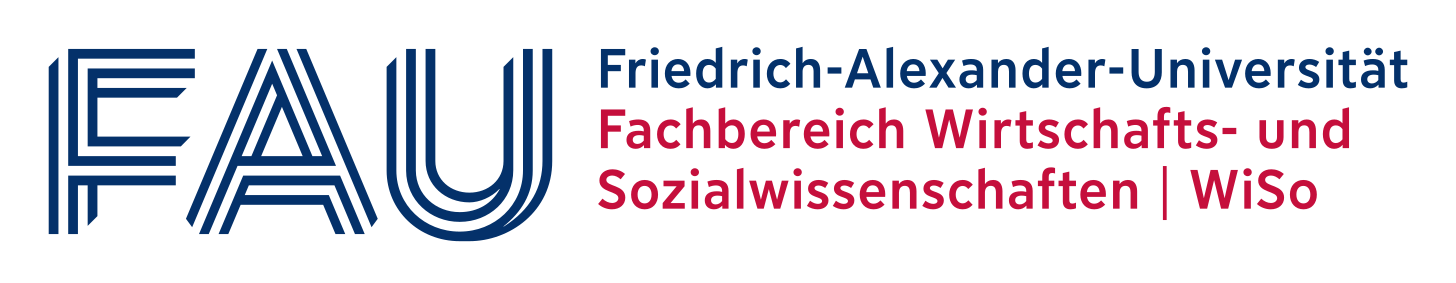 Source: […][…]Objective and Structure of the ThesisTable 1-1: I am a tableSource: […][…]Main SectionFirst SubsectionFirst Subsection on Third LevelSecond Subsection on Third LevelSecond SubsectionAnother Main SectionFurther SectionsConclusionSummaryLimitations and Further Research NeedsReferencesAppendixDeclaration of Academic IntegrityHereby, I declare that I have composed the presented written assignment independently on my own and without any other resources than the ones indicated. All thoughts taken directly or indirectly from external sources are properly denoted as such. This paper has neither been previously submitted to another authority nor has it been published yet.Example City, YYYY-MM-DD____________________________First name Middle names SurnameFont SizeTimes New Roman10pt